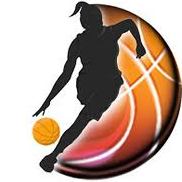 ŽENSKA JADRANSKA KOŠARKAŠKA ASOCIJACIJA - WABA LIGABulevar Kulina Bana 30A72000 ZenicaBosna i Hercegovinaemail: office@waba-league.comwww.waba-league.comWOMEN ADRIATIC BASKETBALL ASSOCIATION - WABA LEAGUE ŽENSKA JADRANSKA KOŠARKAŠKA ASOCIJACIJA - WABA LIGADOPUNSKI IZVEŠTAJ SUPPLEMENTARY REPORTBroj utakmice / Game no.  _________    Kolo / Round:   _______    Datum / Date: _______________	___________Team A: _______________________________         Team B: _________________________________                           (domaći klub / Home Team)                                                                              (gostujući klub / Away Team)Mesto / City  ________________   Dvorana / Venue:  ________________ Vreme / Time: _________ A: Žalba (delegatu se predaje najkasnije dvadeset (20) minuta nakon utakmica)       Appeal-protest (must be submitted in writing by team official twenty (20) minutes after the match)B: Discplinska prijava / Disciplinary proceeding          Službeni predstavnik/Official representative:           Sudija / Referee:          Delegat / Commisionar:                                            ________________________________________	                                                                                                                           Ime i prezime & potpis / Name & Signature Poslati odmah nakon odigrane utakmice / Must be submited immediatelly after the match:office@waba-liga.com     *     director@waba-liga.com     *     commissioner@waba-liga.comStrana / Page    1/2ŽENSKA JADRANSKA KOŠARKAŠKA ASOCIJACIJA - WABA LIGABulevar Kulina Bana 30A72000 ZenicaBosna i Hercegovinaemail: office@waba-liga.comwww.waba-liga.comWOMEN ADRIATIC BASKETBALL ASSOCIATION - WABA LEAGUE ŽENSKA JADRANSKA KOŠARKAŠKA ASOCIJACIJA - WABA LIGADOPUNSKI IZVEŠTAJ SUPPLEMENTARY REPORTBroj utakmice / Game no.  _________    Kolo / Round:   _______    Datum / Date: _______________	___________Team A: _______________________________         Team B: _________________________________                           (domaći klub / Home Team)                                                                              (gostujući klub / Away Team)Mesto / City  ________________   Dvorana / Venue:  ________________ Vreme / Time: _________ A: Izjava (saslušanje) o disciplinskom prekršaju igračice, trenera ili službenog lica      Player/coach/officials declaration:B: Izjave delegata i sudija o žalbi / Commissioner and referees declaration on appeal:C: Izjave delegata ili sudija o disciplinskoj prijavi / Commisioner of referees declaration on disciplinary           proceeding                                         ______________________________________________________________                                                                                                               Ime i prezime & potpis / Name & SignaturePoslati odmah nakon odigrane utakmice / Must be submited immediatelly after the match:office@waba-liga.com     *     director@waba-liga.com     *     commissioner@waba-liga.comStrana / Page    2/2